April 29th and 30thStephenville, TX1400 County Road 229 Stephenville, TX 76041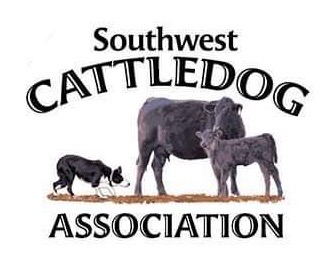 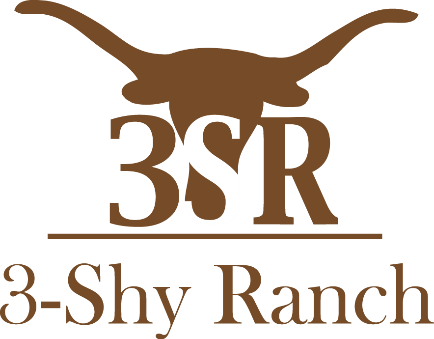 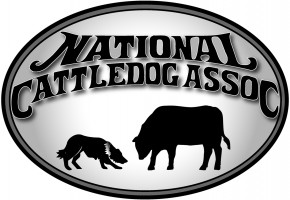 Ranch Simulation Point/Time Trial (Field gather - working pens)2 day trial – Separate trial each daySWCDA, MSSA, NCA Sanctioned classesEntries received by April 21st (address below) $125 entry per dog/ per dayPayout 1 for 4 entriesCONCESSIONS AVAILABLE8:00 a.m. Handlers MeetingContact- Derk Robinson 254-434-7729 derk.comancheridge@gmail.com655 CR 357 Dublin TX 76446